СОВЕТ ДЕПУТАТОВМУНИЦИПАЛЬНОГО ОБРАЗОВАНИЯПОНОМАРЕВСКИЙ СЕЛЬСОВЕТ ПОНОМАРЕВСКОГО РАЙОНАОРЕНБУРГСКОЙ ОБЛАСТИтретий созывРЕШЕНИЕ  РС-38/318.12.2019                                                    	                                                   № 148О внесении изменений в решение Совета депутатов муниципального образования Пономаревский сельсовет Пономаревского района Оренбургской области от 06.12.2012 № 119 «Об утверждении Генерального плана муниципального образования Пономаревский сельсовет Пономаревского района Оренбургской области»В соответствии с Градостроительным кодексом Российской Федерации, Земельным кодексом Российской Федерации, статьей 5 Устава муниципального образования Пономаревский сельсовет Пономаревского района, решением Совета депутатов муниципального образования Пономаревский сельсовет от 16.08.2019 № 135 «Об утверждении Положения о публичных слушаниях на территории муниципального образования Пономаревский сельсовет Пономаревского района Оренбургской области», протокола проведения публичных слушаний от 22.11.2019, постановления администрации муниципального образования Пономаревский сельсовет от 25.11.2019 № 238-п «Об утверждении заключения о результатах публичных слушаний по внесению изменений в генеральный план муниципального образования Пономаревский сельсовет Пономаревского района Оренбургской области», Совет депутатов муниципального образования Пономаревский сельсовет РЕШИЛ:1. Внести изменения в решение Совета депутатов муниципального образования Пономаревский сельсовет Пономаревского района Оренбургской области от 06.12.2012 № 119 «Об утверждении Генерального плана муниципального образования Пономаревский сельсовет Пономаревского района Оренбургской области», изложив приложения к нему в новой редакции согласно приложениям к настоящему решению.2. Настоящее решение подлежит обнародованию в установленном порядке в специально отведенных местах и размещению на официальном сайте администрации муниципального образования Пономаревский сельсовет Пономаревского района Оренбургской области.3. Настоящее решение вступает в силу после дня его обнародования.4. Контроль за исполнением возложить на главу муниципального образования Пономаревский сельсовет А.П. Авреднова.Глава муниципального образования-Председатель Совета депутатов                                                      А.П.АвредновПриложение № 1к решению Совета депутатовмуниципального образованияПономаревский сельсоветПономаревского районаОренбургской областиот 18.12.2019№ 148ЦЕЛИ И ЗАДАЧИЦелями работы является внесение изменений в действующий генеральный план МО Пономаревский сельсовет в части изменения назначения функциональных зон в границах муниципального образования Пономаревский сельсовет, с учетом фактического использования.Для достижения целей необходимо выполнение следующих задач: определить функциональное назначение территорий муниципального образования за границами населенных пунктов в соответствии с современным и перспективным развитием территорий с учетом Самодуровского лицензионного участка № ОРБ 16024 НЭ, Пономаревского лицензионного участка № ОРБ 16020 НЭ, Алябьевского лицензионного участка № ОРБ 02955 НР и объектов капитального строительства нефтяного комплекса.ОБОСНОВАНИЕ ВНЕСЕНИЯ ИЗМЕНЕНИЙ В ГЕНЕРАЛЬНЫЙ ПЛАН Действующий генеральный план МО Пономаревский сельсовет имеет функциональное зонирование территории в границах муниципального образования с учетом фактического использования территории на момент его разработки (на основе данных публичной кадастровой карты http://maps.rosreestr.ru). При внесении изменений функциональное зонирование основывается на ранее утвержденном, в границах населенных пунктов, и на фактическом использовании земель, за границами населенных пунктов, с учетом зон с особыми условиями использования территории от существующих и планируемых объектов капитального строительства нефтяного комплекса и с учетом Самодуровского лицензионного участка № ОРБ 16024 НЭ, Пономаревского лицензионного участка № ОРБ 16020 НЭ, Алябьевского лицензионного участка № ОРБ 02955 НР.В границы населенных пунктов не планируется включение участков государственного лесного фонда.2.1 Описание существующих и планируемых объектов транспорта федерального, регионального и межмуниципального значения, утвержденные схемой территориального планирования Оренбургской областиНа территории муниципального образования Пономаревский сельсовет железнодорожное сообщение отсутствует.Ближайшая железнодорожная станция – ст. «Абдулино» Южно-Уральской железной дороги.По территории Пономаревского сельсовета проходит дорога федерального значения Р-239 Казань – Оренбург.По территории муниципального образования Пономаревский сельсовет проходят следующие автодороги регионального значения:Таблица 1 Перечень автомобильных дорог, которые проходят по территории МО Пономаревский сельсовет Пономаревского района.ЗОНЫ С ОСОБЫМИ УСЛОВИЯМИ ИСПОЛЬЗОВАНИЯ ТЕРРИТОРИИЗоны с особыми условиями использования территории отображены на картах в соответствии с действующим на момент заключения контракта законодательством. Нефтяные скважины – класс опасности I – 1000 м (размер СЗЗ)ТЕРРИТОРИИ ОБЪЕКТОВ КУЛЬТУРНОГО НАСЛЕДИЯНа территории МО Пономаревский сельсовет находятся памятники археологии, являющиеся выявленными объектами культурного наследия: Таблица 2 Список объектов культурного наследия в МО Пономаревский сельсовет Пономаревского района Оренбургской области Таблица 3 Список объектов историко-культурного наследия в МО Пономаревский сельсовет Пономаревского района Оренбургской областиВ настоящее время границы территорий объектов культурного наследия и границы зон охраны объектов культурного наследия не определены и должны быть установлены органами государственной власти субъектов Российской Федерации и органами местного самоуправления в соответствии с федеральными законами, законами субъекта Российской Федерации и нормативными правовыми актами органов местного самоуправления. До определения границ земель объектов культурного наследия и разработки проектов зон охраны объектов культурного наследия с установлением соответствующих зон охраны, режимами использования земель и градостроительными регламентами в границах данных зон все виды проектных, землеустроительных, земляных, строительных, мелиоративных, хозяйственных и иных работ на землях, примыкающих к объектам культурного наследия, градостроительная документация по размещению объектов капитального строительства, подлежат согласованию с государственным органом охраны объектов культурного наследия Оренбургской области. В целях сохранения памятников археологии от разрушения в ходе хозяйственной деятельности в соответствии со статьями 30 Федерального закона от 25.06.2002 №73-ФЗ «Об объектах культурного наследия (памятниках истории и культуры) народов Российской Федерации» земельные участки, подлежащие хозяйственному освоению являются объектами историко-культурной экспертизы.В связи с этим при оформлении собственности на земельные участки и (или) землеотводах заявителю необходимо обращаться в Госорган с целью проведения историко-культурной экспертизы земельного участка и выявления памятников археологии, либо отсутствия таковых.Относительно объектов культурного наследия на территории муниципального образования Пономаревский сельсовет необходимо проведение следующих мероприятий: разработать проекты зон охраны объектов культурного наследия с установлением соответствующих зон охраны, режимами использования земель и градостроительными регламентами в границах таких зон;при разработке градостроительной документации территории муниципального образования Пономаревский сельсовет, необходимо учитывать ограничения использования земельных участков и объектов капитального строительства, расположенных в границах зон охраны объектов культурного наследия, в соответствии с законодательством Российской Федерации об охране объектов культурного наследия.ОСОБО ОХРАНЯЕМЫЕ ПРИРОДНЫЕ ТЕРРИТОРИИОсобо охраняемых природных территорий федерального значения в границах МО Пономаревский сельсовет нет.Согласно Постановления Правительства Оренбургской области от 25.02.2015 №121-п «О памятниках природы областного значения Оренбургской области» на территории МО Пономаревский сельсовет находятся памятник природы областного значения.Таблица 3 Список памятников природы регионального значения в МО Пономаревский сельсовет Пономаревского района Оренбургской областиВ границах ООПТ установлен свой режим, необходимый для сохранения памятника природы и ограничения хозяйственной деятельности на его территории.На территории памятника природы запрещается деятельность, влекущая за собой нарушение сохранности памятника природы. В частности, запрещаются:разведка и добыча полезных ископаемых, работы, связанные с обустройством месторождений;выпас мелкого рогатого скота;выпас крупного рогатого скота и лошадей; нахождение летних лагерей скота (загонов, летних доек), мест водопоя скота;строительство, реконструкция и капитальный ремонт объектов капитального строительства, в том числе линейных сооружений;хранение, захоронение и обезвреживание отходов;гидромелиоративные и гидротехнические работы, за исключением поддержания в исправности существующих гидротехнических сооружений;выжигание ветоши (сухой травы) и иное использование огня в хозяйственных целях (проведение палов);использование пестицидов и гербицидов, за исключением осуществляемого в рамках борьбы со стихийным бедствием;эксплуатация воздушных линий электропередачи 6-10 кВ с металлическими траверсами и неизолированным проводом, не оборудованных птицезащитными кожухами;передвижение автотранспорта и мототранспорта вне дорог, в том числе снегоходов в зимнее время, за исключением необходимого для выполнения задач и функций памятника и для выполнения служебных обязанностей должностных лиц государственных органов, наделенных в соответствии с действующим законодательством полномочиями по беспрепятственному доступу в помещение и на территорию при осуществлении служебной деятельности.На территории памятника природы ограниченно допускаются (ограничиваются) следующие виды деятельности:1)	сенокошение допускается в объеме не более 15% площади памятника природы ежегодно, в первую очередь для сенокошения предоставляются залежные угодья и полоса шириной  по периметру памятника природы;2)	проведение биотехнических мероприятий, направленных на поддержание и увеличение численности охотничьих ресурсов;3)	добыча (отстрел, отлов) диких животных допускается в исключительных случаях при возникновении эпизоотий на основании заключения органов санитарно-эпидемиологического и ветеринарного надзора;4)	поддержание в исправности существующих гидротехнических сооружений;5)	рубка деревьев и кустарников допускается в зимнее время года в соответствии с действующим законодательством;6)	устройство экологических троп, создание инфраструктуры природного, экологического, познавательного туризма.На территории памятника разрешаются без дополнительных ограничений:посещение территории гражданами;проведение образовательных мероприятий, осуществление природного, экологического, познавательного туризма без создания специальной инфраструктуры;ведение пчеловодства;сбор гражданами лекарственных и пищевых растений для собственных нужд;передвижение автотранспорта по существующим полевым дорогам;проезд по всей территории на всех видах транспорта, а также нахождение с оружием находящихся при исполнении служебных обязанностей должностных лиц государственных органов, наделенных в соответствии с действующим законодательством полномочиями по беспрепятственному доступу в помещение и на территорию при осуществлении служебной деятельности.Схемой территориального планирования Оренбургской области не предусматривается выделение территорий и резервирование земельных участков для организации ООПТ на территории МО Пономаревский сельсовет.ПРИРОДНЫЕ УСЛОВИЯ И РЕСУРСЫ ТЕРРИТОРИИДобыча и обработка полезных ископаемыхСогласно предоставленной информации от ПАО «Оренбургнефть» на территории Пономаревского сельсовета находится Самодуровский лицензионный участок № ОРБ 16024 НЭ, Пономаревский лицензионный участок № ОРБ 16020 НЭ, Алябьевский лицензионный участок № ОРБ 02955 НР.РАЗВИТИЕ И СОВЕРШЕНСТВОВАНИЕ ФУНКЦИОНАЛЬНОГО ЗОНИРОВАНИЯ И ПЛАНИРОВОЧНОЙ СТРУКТУРЫ ПОСЕЛЕНИЯЗона сельскохозяйственного использования, совмещенная с зоной для разведки и добычи полезных ископаемых.Зона сельскохозяйственного использования, совмещённая с зоной для разведки и добычи полезных ископаемых общей площадью 4424 га в границах МО Пономаревский сельсовет устанавливается вне населенных пунктов и обусловлена деятельностью сельхозпроизводителей и различных недропользователей, по геологическому изучению, разведке и добыче углеводородного сырья.В состав зоны сельскохозяйственного использования, совмещенной с зоной для разведки и добычи полезных ископаемых включаются: - сельскохозяйственные угодья (пашни, сенокосы, пастбища и т.п.);- территории занятые объектами сельскохозяйственного назначения и предназначенные для ведения сельского хозяйства, дачного хозяйства, садоводства, личного подсобного хозяйства, развития объектов сельскохозяйственного назначения, сельскохозяйственные предприятия;- карьеры;- объекты нефтяного комплекса;- Самодуровский лицензионный участок № ОРБ 16024 НЭ;- Пономаревский лицензионный участок № ОРБ 16020 НЭ;- Алябьевский лицензионный участок № ОРБ 02955 НР.Приложение № 2к решению Совета депутатовмуниципального образованияПономаревский сельсоветПономаревского районаОренбургской областиот 18.12.2019 № 148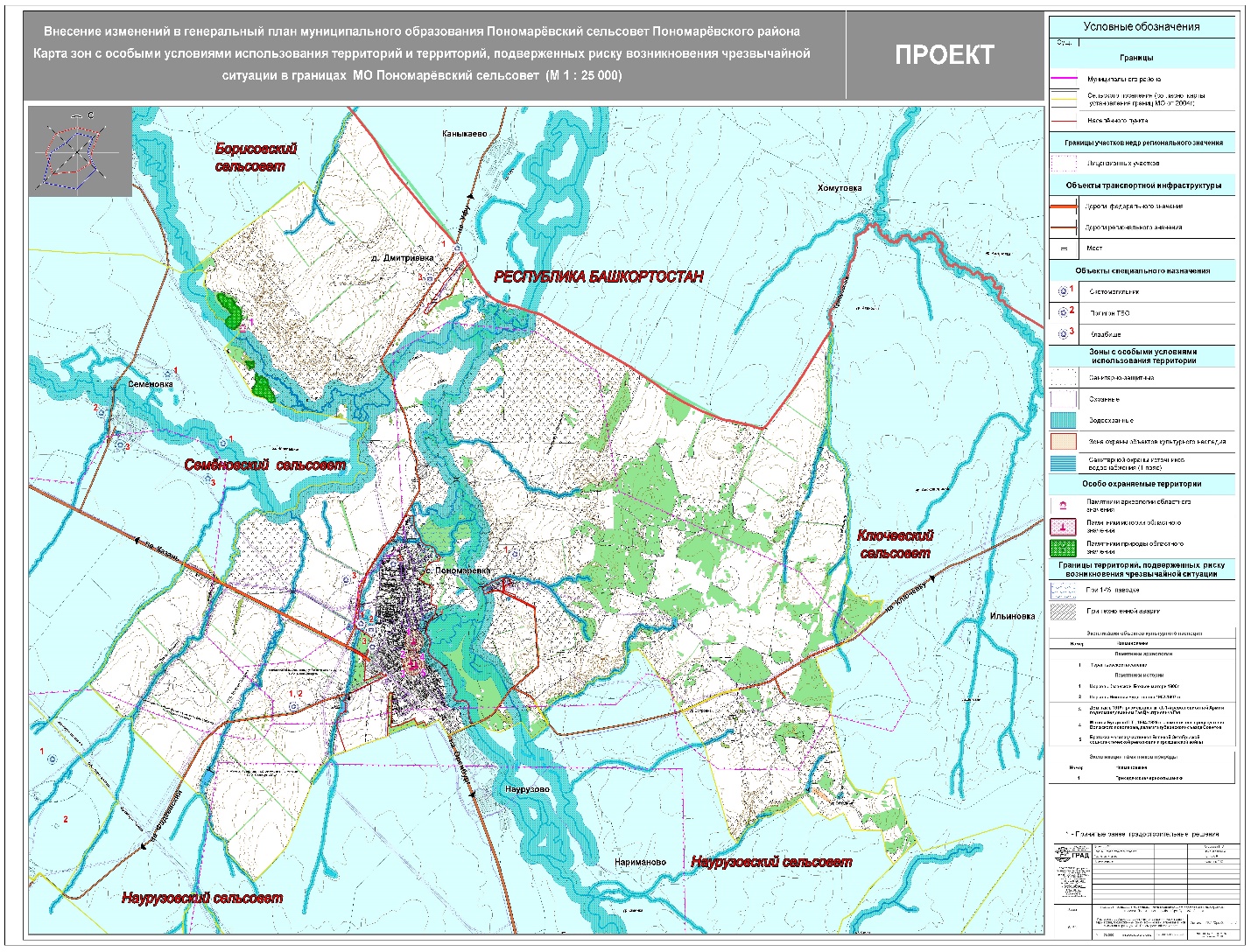 Приложение № 3к решению Совета депутатовмуниципального образованияПономаревский сельсоветПономаревского районаОренбургской областиот 18.12.2019 № 148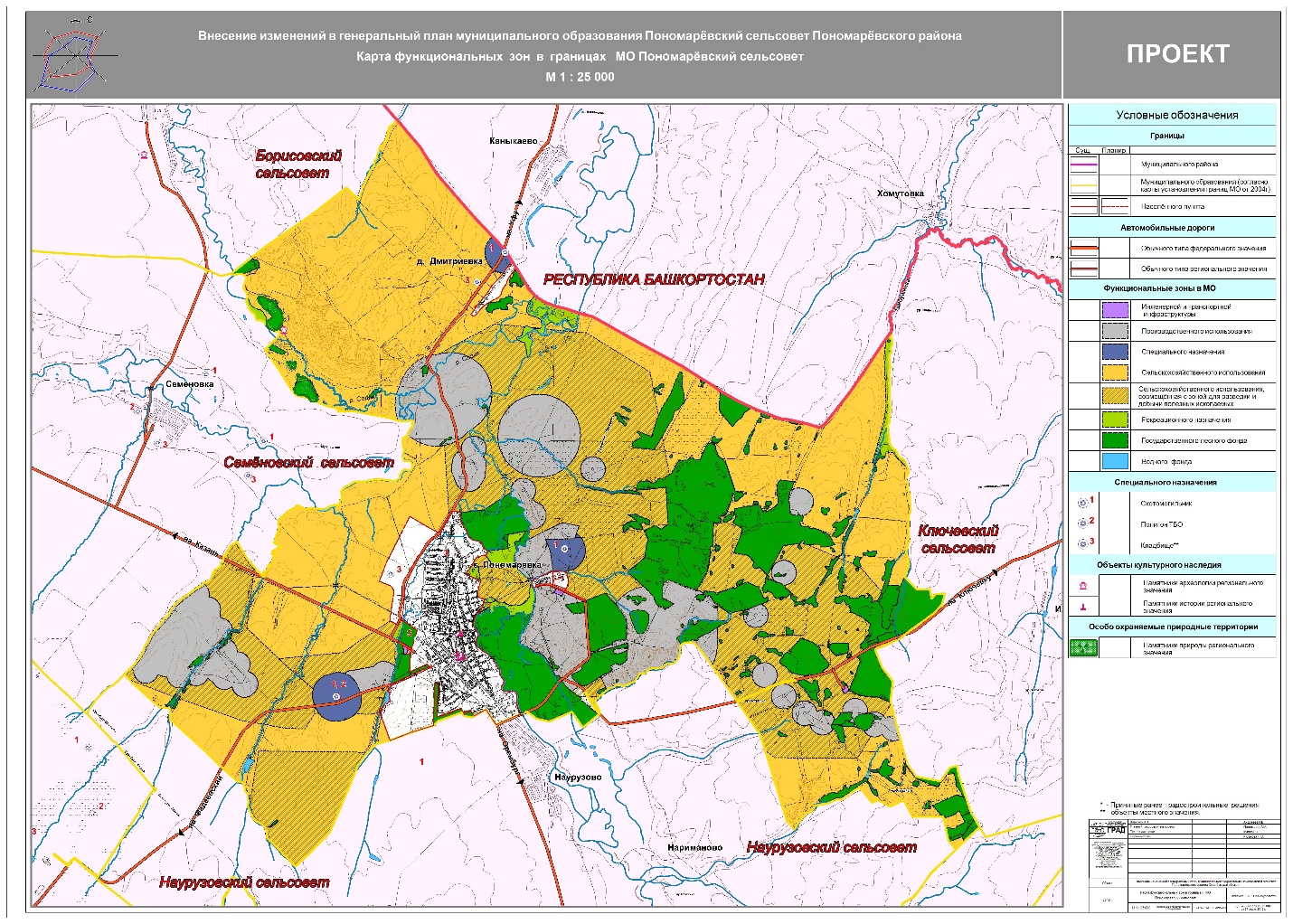 Приложение № 4к решению Совета депутатовмуниципального образованияПономаревский сельсоветПономаревского районаОренбургской областиот 18.12.2019 № 148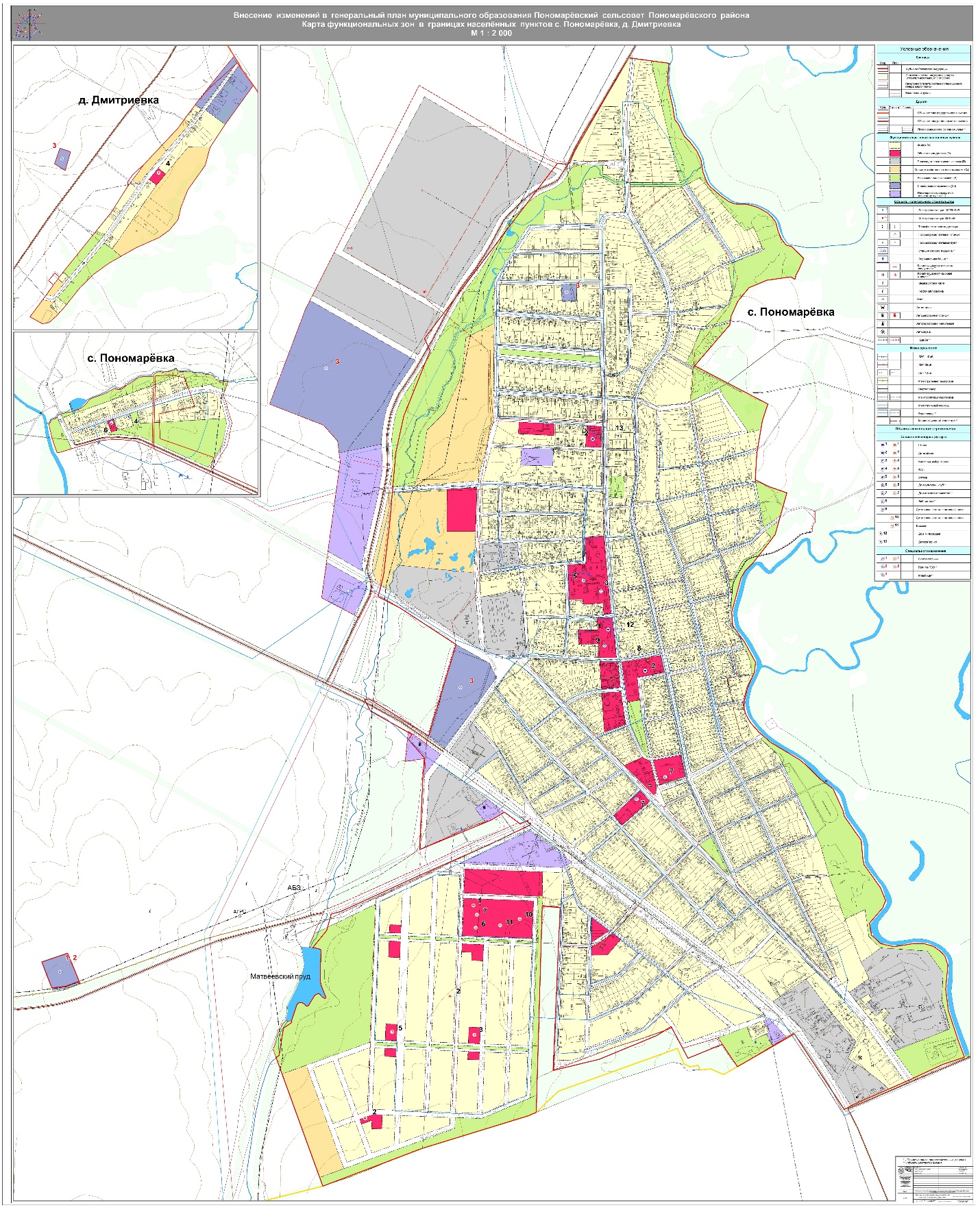 № п/пИдентификационный номерНаименование автомобильной дороги  (далее а/д)Всего (км.)Категория дорог1.53 ОП РЗ 53К-2410000Пономаревка - гр. Республики Башкортостан5,90IV2.53 ОП МЗ 53Н-2411000Пономаревка - Ключевка20,52IV3.53 ОП МЗ 53Н-2411130Подъезд к с. Пономаревка от а/д Пономаревка - Ключевка3,46IV4.53 ОП РЗ 53К-2411140Подъезд к телерадиотранслятору от а/д Пономаревка - Ключевка0,48V5.53 ОП МЗ 53Н-2412000Пономаревка - Фадеевский11,58IV№ п/пНазвание памятникаМестоположениеДатировкаДокумент о принятии на государственную охрану1.Терентьевское поселениес.Терентьевка, в 4 км. к СЗ от села.неизвестнаПостановление Законодательного Собрания Оренбургской области от 06.10.1998г. №118/21-ПЗС№ п/пНаименованиеМестоположение памятникаДокумент о принятии на государственную охрану1.Церковь КазанскойБожьей матери 1900г.Оренбургская обл.,с. ПономаревкаРешение исполнительного комитета Оренбургского областного совета народных депутатов № 158 от 02.07.1991г.2.ЦерковьНиколая Чудотворца 1902-1907 гг.Оренбургская обл.,с. ПономаревкаРешение исполнительного комитета Оренбургского областного совета народных депутатов № 158 от 02.07.1991г.Постановление Законода-тельного Собрания Оренбургской области от 06.10.1998г. №118/213.Дом, где в 1919г. размещался штаб 1-й революционной Армии под командованием Гая Дмитриевича ГаяОренбургская обл.,с. Пономаревка, ул. Коммунистическая 77Решение исполнительного комитета Оренбургского областного совета народных депутатов № 179 от 13.05.1987г.4.Могила Бундина П.Т., 1884-1928гг. - заместителя председателя Волжского исполкома, делегата губернского съезда СоветовОренбургская обл.,с. Пономаревка, на участке дома пионеровРешение исполнительного комитета Оренбургского областного совета народных депутатов № 179 от 13.05.1987г.5.Братская могила участ-ников Великой Октябрьской социалистической революции и гражданской войныОренбургская обл.,с. ПономаревкаРешение исполнительного комитета Оренбургского областного совета народных депутатов № 179 от 13.05.1987г.№ п/пНаименованиеМестонахождение, землепользовательПло-щадь, (га)Краткое описание памятника природы1.Приседякские черноольшаникив 3 км к западу от с.Терентьевка. Пономаревское участковое лесничество кв. 4, 530Три небольших массива черноольшаника, занимающих кочковатые болота с родниковым питанием. Здесь, на заболоченном островке реки Седяк, сохранились деревья черной ольхи в возрасте более 75 лет и высотой до 20 м. Подлесок неравномерной густоты из различных видов кустарниковых ив с богатым лугово-болотным разнотравьем.